OTAGO CENTRE - PIPING & DANCING ASSN. OF N.Z. INC.HIGHLAND & NATIONAL DANCING COMPETITIONSFAIRFIELD COMMUNITY HALL, DUNEDIN SATURDAY, 19th October 2019 – 10.00 amADJUDICATOR:  	Jacqui McLay - OamaruConducted under the rules of the Piping & Dancing Assn. of N.Z. (Inc)6 Years & Under : Highland Fling, Irish JigUnder 8 years: *Highland Fling, *Sword Dance, *Irish JigUnder 10 years: *Highland Fling, *Sword Dance, *Irish Jig, Sailors HornpipeUnder 12 years: *Highland Fling, *Sword Dance, Highland Reel (Seann Triubhas), *Irish JigUnder 14 years: *Highland Fling, *Seann Triubhas, Sailors Hornpipe, *Irish JigUnder 16 years: *Sword Dance, *Seann Triubhas, Reel O'Tulloch (Highland Fling) *Irish HornpipeUnder 18 years: *Highland Fling, *Highland Reel (Sword Dance), Irish Jig Single Time, *Sailors HornpipeOpen: *Sword Dance, *Reel O'Tulloch (Highland Fling), *Irish Jig Double Time, Irish HornpipeUnder 14 years Novice Highland FlingConsolation under 14 years Highland Fling **SPECIAL EVENTS under 14 years Highland Fling, Sword Dance, Irish Jig – for competitors who have NOT WON A MOST POINTS PRIZE in an AGE GROUP (not a single event)Reels   – in the event of insufficient entries, the alternate dance (in brackets) will be run.*-These dances qualify for the Johnston Scholarship Annual Award – conditions available from the Secretary.** Entry to this event will be taken on the day.  Cost $2.50.  Open to any dancer under the age of 14 years who has not won a medal in any event at the competition. ENTRY FEES: Under 14 years $2.50       14 years & over $3.50ADMINISTRATION FEE: $3.00 per competitor    OR   $5.00 per familyPROGRAMME -   will be emailed prior to the competitionPRIZES:    under 14 years 	    14 years & over       1st $10 2nd $8   3rd $6   4th   $4Up to under 14 years - All prizes will be awarded at the discretion of the judges14 years & over – 3 entries: 1 prize   5 entries: 2 prizes   7 entries: 3 prizes   12 entries: 4 prizes        Cup Points:  under Rule 13 – aggregate points will be used where cup points are tiedAll competitors must be dressed correctly to receive trophies.The committee reserves the right to make any changes if deemed necessary prior to or on the day of the competition.All entries must be made by mail and all fees must be sent with entries or by direct creditAll competitors must be registered with the Piping & Dancing Assn; of N.Z.OTAGO CENTRE P&D DANCING 19th October 2019NAME: __________________________________________________    DOB: _____________________ADDRESS: _____________________________________________________________________________P&D REG NO:____________    TEACHER: _________________________    PH: _________________EMAIL: _______________________________________________________________________________Send entries to:		Otago Centre, Piping & Dancing Assn. Of NZ    P O Box 4041,St. KildaDUNEDIN, 9046Or scan to Otagodancingsecretary@gmail.comEntries close:     Monday, 7thth October, 2019 -   NO LATE ENTRIESDancing Competition Secretary: Nadine Terry		0277379768ONLINE ENTRY FORM NOW AVAILABLE! https://docs.google.com/forms/d/1YTTh0M1hC55A_e5gXCI-_CqjBme3LateDhNDsvtz8lE/edit?ts=5d1e7c17"By entering this competition or event, I agree to hereby grant the Piping and Dancing Association of New Zealand (Association) the right to use my name, image, photograph, picture or video captured performance in connection with the Association. This includes granting the Association all rights to reproduce, edit, exhibit or otherwise exploit my name, image, photograph, picture or video captured performance, in whole or in part, in any media publication, Association website or materials, or other Association publication." YES/NO“If you elect not to grant the Association/Society the right to use your image, it is your responsibility to remove yourself from situations where photos are likely to be taken, such as at presentation time. The Association does not guarantee that your image will not be published as part of a larger group or performance photograph, and by participating in the competition or event you automatically waive your rights in respect of such images.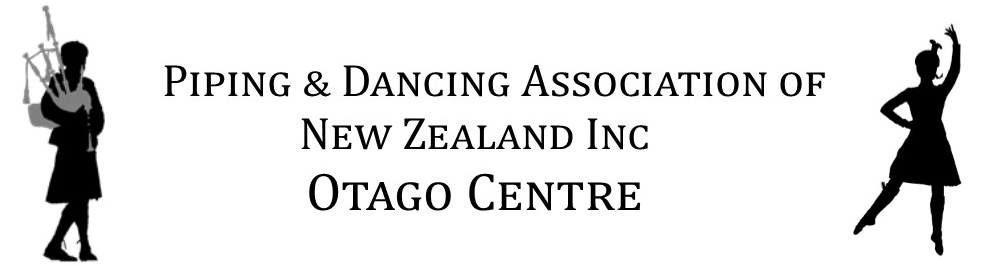 Dear Parent/Guardian,Otago Centre is seeking individuals to join its committee and/or donate time and skills to support the ongoing organisation and management of competitions in the Dunedin area.Did you know that Otago Centre is where the Piping and Dancing Association of New Zealand Inc was established in 1908? The Centre has a long and proud history of supporting some of New Zealand’s finest pipers and dancers through the organisation and management of competitions in Otago.  Well over a hundred and ten years on, Otago Centre still runs one of the largest and longest running solo piping and highland dancing championship competitions during Queen’s Birthday weekend.  It also organises four smaller highland dancing and solo piping competitions in Dunedin and oversees the permitting of all other competitions in Otago ensuring they comply with the national body’s by-laws.  In the last few years there have been a number of retirements from the committee.  These have been mostly due to age or committee members shifting to other parts of New Zealand.  The committee is now at a point where we need help if we are to continue to provide the opportunity for our local pipers and dancers to compete locally, regularly and, at Queen’s Birthday, on a national platform with provincial, island, and New Zealand championships. Can you help us?We would like more people to join the committee: New people mean fresh skills and ideas.You will learn about how PDANZ competitions are organised.  Remember it is through committees like Otago Centre that changes can be made at national level.   While it would be wonderful having new people take on specific roles in the committee, you are more than welcome to join as a team member only.Otago Centre meetings are held on the 2nd Tuesday of every month at 7pm.  Current meeting venue is Concord School.  If you are interested in joining the committee please register your interest via this form: https://forms.gle/sGLjT8N4Q65GKVtc9 or email otagocentrepresident@gmail.com However, we also understand that not everyone is in a position to make this commitment.  Here are some other ways you could help:Help on competition daysWe need particular support for running kitchens, putting dancers on the stage/stewarding at piping, and running the raffle table.  A few hours of your time on the competition day can make a big difference.Donation of a special skill.Organising competitions requires pooling many different skill sets. Could you donate some of your time and skills? For example, you might have culinary skills and could make meals for our adjudicators.  Perhaps you could use your secretarial skills to support the drafting of programmes.  Maybe you have fundraising skills you could put to use on our behalf.  If you have digital skills in the creation and management of online entry forms we would especially like to hear from you.If you are interested in helping on competition day, or donating your time and skills for specific tasks, please register your interest via this form: https://forms.gle/sGLjT8N4Q65GKVtc9 or email otagocentrepresident@gmail.com Thank you for taking time to consider this request for support from Otago Centre.  If you have further questions then please email Otago Centre president: Shiobhan Smith otagocentrepresident@gmail.com  We look forward to hearing from you.Under 7 YearsUnder 11 YearsUnder 16 Years$Highland Fling$2.50Highland Fling$2.50Sword Dance$3.50Irish Jig$2.50Seann Triubhas$3.50Under 12 YearsReel O’Tulloch$3.50Under 8 YearsHighland Fling$2.50Sailors Hornpipe$3.50Highland Fling$2.50Sword Dance$2.50Sword Dance$2.50Highland Reel$2.50Under 18 YearsIrish Jig$2.50Irish Jig$2.50Highland Fling$3.50Highland Reel$3.50Under 9 YearsUnder 14 YearsIrish Jig (ST)$3.50Highland Fling$2.50Highland Fling$2.50Sailors Hornpipe$3.50Irish Jig$2.50Seann Triubhas$2.50Highland Reel$2.50OpenUnder 10 YearsIrish Jig$2.50Sword Dance$3.50Highland Fling$2.50Novice Fling$2.50Reel O’Tulloch$3.50Sword Dance$2.50Special Events:Irish Jig DT$3.50Irish Jig$2.50Special Fling$2.50Irish Hornpipe$3.50Sailors Hornpipe$2.50Special Sword$2.50Special Jig$2.50ADMINISTRATION FEE$3.00 per dancer or $5.00 per family (please circle which fee applies)ADMINISTRATION FEE$3.00 per dancer or $5.00 per family (please circle which fee applies)ADMINISTRATION FEE$3.00 per dancer or $5.00 per family (please circle which fee applies)Direct Credit Payments may be made to Otago P&D account 030903 0388202 000Please include SURNAME, MEMBERSHIP NUMBER and “DANCER” with payment.Direct Credit Payments may be made to Otago P&D account 030903 0388202 000Please include SURNAME, MEMBERSHIP NUMBER and “DANCER” with payment.Direct Credit Payments may be made to Otago P&D account 030903 0388202 000Please include SURNAME, MEMBERSHIP NUMBER and “DANCER” with payment.ADMINISTRATION FEE$3.00 per dancer or $5.00 per family (please circle which fee applies)ADMINISTRATION FEE$3.00 per dancer or $5.00 per family (please circle which fee applies)ADMINISTRATION FEE$3.00 per dancer or $5.00 per family (please circle which fee applies)3.00Direct Credit Payments may be made to Otago P&D account 030903 0388202 000Please include SURNAME, MEMBERSHIP NUMBER and “DANCER” with payment.Direct Credit Payments may be made to Otago P&D account 030903 0388202 000Please include SURNAME, MEMBERSHIP NUMBER and “DANCER” with payment.Direct Credit Payments may be made to Otago P&D account 030903 0388202 000Please include SURNAME, MEMBERSHIP NUMBER and “DANCER” with payment.ADMINISTRATION FEE$3.00 per dancer or $5.00 per family (please circle which fee applies)ADMINISTRATION FEE$3.00 per dancer or $5.00 per family (please circle which fee applies)ADMINISTRATION FEE$3.00 per dancer or $5.00 per family (please circle which fee applies)5.00Direct Credit Payments may be made to Otago P&D account 030903 0388202 000Please include SURNAME, MEMBERSHIP NUMBER and “DANCER” with payment.Direct Credit Payments may be made to Otago P&D account 030903 0388202 000Please include SURNAME, MEMBERSHIP NUMBER and “DANCER” with payment.Direct Credit Payments may be made to Otago P&D account 030903 0388202 000Please include SURNAME, MEMBERSHIP NUMBER and “DANCER” with payment.Direct Credit Payments may be made to Otago P&D account 030903 0388202 000Please include SURNAME, MEMBERSHIP NUMBER and “DANCER” with payment.Direct Credit Payments may be made to Otago P&D account 030903 0388202 000Please include SURNAME, MEMBERSHIP NUMBER and “DANCER” with payment.Direct Credit Payments may be made to Otago P&D account 030903 0388202 000Please include SURNAME, MEMBERSHIP NUMBER and “DANCER” with payment.DIRECT CREDITDIRECT CREDITCHEQUETOTALTOTALTOTAL